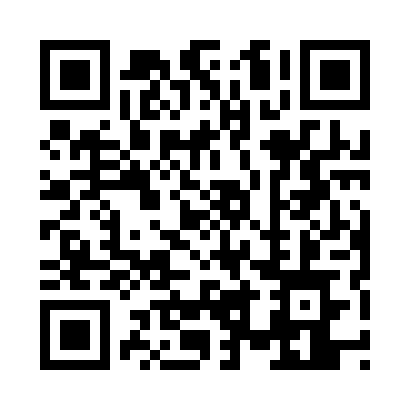 Prayer times for Skrbensko, PolandWed 1 May 2024 - Fri 31 May 2024High Latitude Method: Angle Based RulePrayer Calculation Method: Muslim World LeagueAsar Calculation Method: HanafiPrayer times provided by https://www.salahtimes.comDateDayFajrSunriseDhuhrAsrMaghribIsha1Wed3:035:2212:435:488:0510:142Thu2:595:2012:435:498:0610:173Fri2:565:1812:435:508:0810:204Sat2:535:1712:435:518:0910:235Sun2:505:1512:435:528:1110:256Mon2:475:1312:425:538:1210:287Tue2:445:1212:425:548:1410:318Wed2:405:1012:425:558:1510:349Thu2:375:0912:425:568:1710:3710Fri2:345:0712:425:578:1810:4011Sat2:315:0612:425:578:2010:4312Sun2:275:0412:425:588:2110:4513Mon2:275:0312:425:598:2310:4814Tue2:265:0112:426:008:2410:5115Wed2:255:0012:426:018:2510:5116Thu2:254:5812:426:028:2710:5217Fri2:244:5712:426:028:2810:5218Sat2:244:5612:426:038:3010:5319Sun2:234:5512:426:048:3110:5420Mon2:234:5312:426:058:3210:5421Tue2:234:5212:436:068:3310:5522Wed2:224:5112:436:068:3510:5523Thu2:224:5012:436:078:3610:5624Fri2:214:4912:436:088:3710:5725Sat2:214:4812:436:088:3810:5726Sun2:214:4712:436:098:4010:5827Mon2:204:4612:436:108:4110:5828Tue2:204:4512:436:118:4210:5929Wed2:204:4412:436:118:4310:5930Thu2:204:4312:446:128:4411:0031Fri2:194:4312:446:138:4511:00